054 シロツメクサ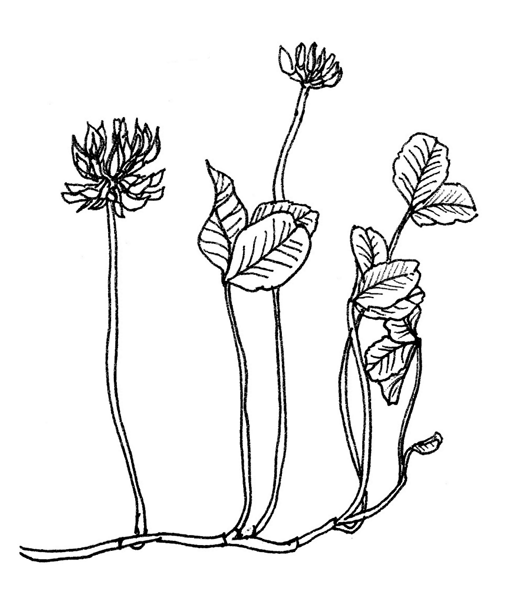 